Fact SheetLogitech® G613 LIGHTSPEED™ Wireless Mechanical Gaming Keyboard High-performance wireless mechanical gaming keyboard Announcement Date: 		Aug. 30, 2017	      	    Shipping: 				August 2017Price: 				€149.00             	      	                          Available at: 			gaming.logitech.comProduct DescriptionThe Logitech® G613 Wireless Mechanical Gaming Keyboard is a high-performance wireless keyboard designed for gamers who demand the performance of mechanical switches and the freedom of wireless gaming. The Logitech G613 features both Logitech G’s exclusive LIGHTSPEED™ wireless technology for super fast 1ms report rate and Bluetooth® for multi-host connectivity. It also features Logitech G’s exclusive Romer-G™ mechanical keys and amazing battery life, delivering up to 18 months of gaming on two AA batteries.Key Features LIGHTSPEED Wireless Technology: Featuring a super-fast 1 ms report rate and end-to-end optimized wireless connectivity, the Logitech G613 is more responsive and faster than most wired gaming keyboards. Superior Keystroke Signal Processing allows for extremely fast delivery of every action from the player to the PC. Romer-G Key Switches: Logitech’s exclusive Romer-G mechanical switches are purpose-built for professional-grade performance, responsiveness and durability. With a short-throw actuation point of 1.5 mm, Romer-G switches register key presses up to 25 percent faster than standard mechanical switches. Designed to enhance gameplay, Romer-G switches offer the perfect blend of speed, precision and quiet performance.Programmable G-Keys: Six programmable G-keys put custom macro sequences and in-app commands at your fingertips. The G-keys can be assigned commands per profile, and have been positioned for optimal speed and accessibility. Connect to Logitech Gaming Software to easily setup and manage profiles and commands.Multi-Host: Connect using LIGHTSPEED for super fast 1ms report rate or Bluetooth to control multiple devices. Easily switch between the two with a press of a button. 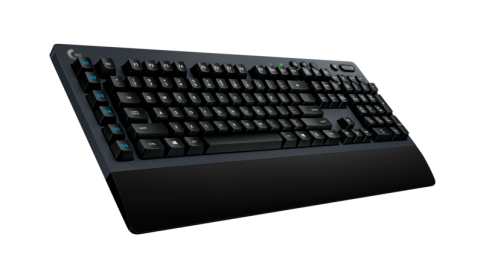 System RequirementsLIGHTSPEED: USB port and Windows® 7 or later, Mac OS® X 10.8 or later, Chrome OS™, or Android™ 3.2 or laterBluetooth®: Bluetooth enabled device with Windows® 8 or later, Mac OS® X 10.10 or later, Chrome OS™, or Android™ 3.2 or later, iOS 10 or laterInternet access for Logitech Gaming Software12x AA batteries (installed) Technical SpecificationsRomer-G Key SwitchesDurability: 70 million keypressesActuation distance: 1.5mmActuation force: 45gTotal travel distance: 3.0mmBattery life 18 months 2Physical Specs:Length: 478mmWidth: 216mmHeight: 33.7mmWeight: Keyboard without batteries - 1410gWarranty2-year limited hardware warrantyPress ContactLeona DaňkováTAKTIQ COMMUNICATIONS s.r.o.+420 605 228 810leona.dankova@taktiq.com